Embargoed for release at 0600 Monday, April 16, 2018The Asan Plenum 2018, “Illiberal International Order”82-2-3701-7377 communications@asaninst.orgSEOUL, April 9, 2018 – The Asan Institute for Policy Studies (http://en.asaninst.org/) will host the Asan Plenum 2018 on April 24 (Tue.) – 25 (Wed.) at the Grand Hyatt Hotel in Hannam-dong, Seoul. The title of this year’s Plenum is “Illiberal International Order.”Edwin Fuelner, Founder of The Heritage Foundation, will deliver the keynote address. The Plenum will bring together over 100 distinguished experts, policymakers, scholars, and members of the media including:• Paul Wolfowitz, Former U.S. Deputy Secretary of Defense and President of the World Bank• James Steinberg, Former U.S. Deputy Secretary of State• Karel De Gucht, Former Minister of Foreign Affairs for Belgium • Funabashi Yoichi, Editor-in-Chief, Asahi Shimbun• Daniel Russel, Former U.S. Assistant Secretary of State for East Asian and Pacific Affairs• Victor Cha, Senior Adviser and Korea Chair, Center for Strategic and International Studies (CSIS)• Wang Dong, Professor, Peking University School of International Studies• Hugh White, Professor, Australia National University This year’s Plenum addresses the myriad challenges threatening the liberal international order (LIO) today. In the U.S. and Britain, the rise of populism has called into question the West’s commitment to uphold the rules-based global order. Nondemocratic regimes in China and Russia are rewriting these rules and undermining the institutions that have sustained them. Outliers, such as North Korea and Iran, are stoking regional tensions, while transnational issues including terrorism, cyber security, and geoeconomics continue to test the viability and endurance of the LIO. To discuss these issues and many more, the 2018 Asan Plenum will feature four plenary sessions and 14 panel sessions.The Asan Plenum is a yearly gathering of the world’s leading experts and scholars. In addressing the most pressing global issues, the Asan Plenum aims to impact the policy making process and enable the international community to better deal with the challenges it faces.* Interview requests with speakers: Please send us the attached interview requests form in ‘Appendix 2’ to communications@asaninst.org by 17:00 Friday, April 13th , 2018.* Press Registration and Badge: - Please be advised that, due to security reasons, only credentialed members of the press who RSVP by Friday, April 20th to communications@asaninst.org will be allowed admission. - Also note that only members of the media with an official ASAN press badge will be permitted for entry. You should carry your official press badge and/or press credentials and a personal ID with you while on the venue. -Due to limited space, members of the South Korean Ministry of Foreign Affairs and Ministry of Unification press corps will be given priority admission. We ask for your understanding.* For participants list, panel descriptions, and up-to-date information, please visit our website at www.asanplenum.org.* All sessions will be conducted in English with simultaneous Korean interpretation.# # #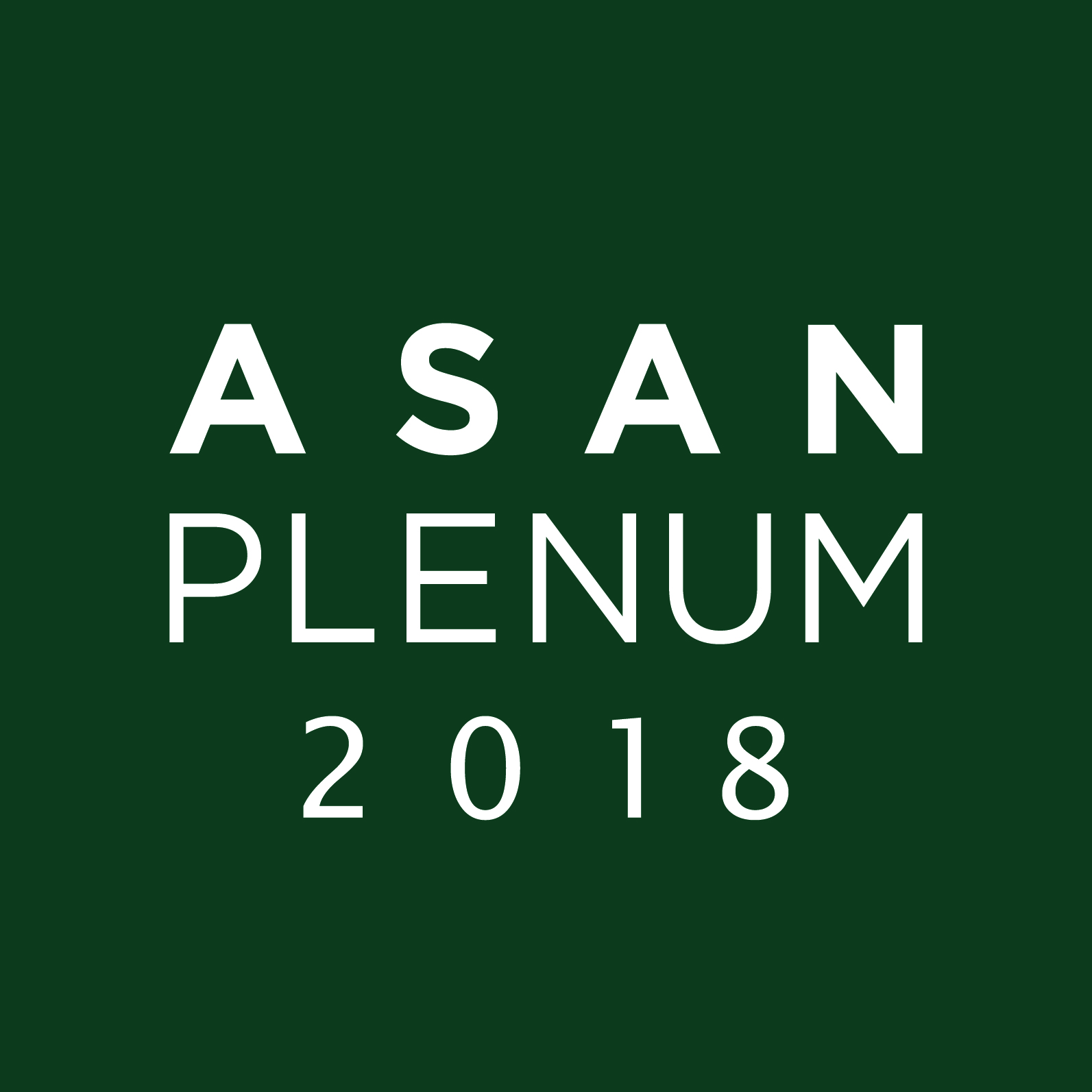 Asan Plenum 2018 “Illiberal International Order”Host : The Asan Institute for Policy Studies (http://en.asaninst.org/)Title: “Illiberal International Order”Date & Time: April 24-25, 2018Day 1 : 09:30~22:30Day 2 : 09:00~17:00Venue: The Grand Hyatt Hotel, Seoul, KoreaPlenum AgendaInterview Request Form for Asan Plenum 2018* Please note that should there be more than 4 media requests for a speaker, the interview will be switched to a Roundtable or a Press Conference.For the complete list of participants and their bios,please visit http://en.asaninst.org/events_category/asan-plenum/sub_category/participant-biographies/‘Asan Plenum 2018: Participants from overseasU.S.Edwin J. Feulner, Founder and Former President, The Heritage FoundationPaul Wolfowitz, Visiting Scholar, American Enterprise Institute (AEI); Former President, World Bank; Former Deputy Secretary of DefenseJames Steinberg, Professor of Social Science, International Affairs, Syracuse University; Former Deputy Secretary of StateVictor Cha, Senior Adviser and Korea Chair at the Center of Strategic and International Studies (CSIS), Director of the Asian studies program at Georgetown University; Former Director for Asian affairs in the National Security Council, The White HouseDaniel Russel, Vice President for International Security and Diplomacy, The Asia Society Policy Institute; Former Assistant Secretary of State for East Asian and Pacific Affairs; Former Senior Director for Asian Affairs in the National Security Council, The White HouseGary Samore, Executive Director, Harvard Belfer Center; Former Arms Control and Weapons of Mass Destruction (WMD), The White HouseAaron Friedberg, Professor of Politics and International affairs, Princeton UniversityWilliam Overholt, Senior Research Fellow, Asia Center, Harvard UniversityMichael Green, Senior Vice President for Asia and Japan Chair, Center for Strategic and International Studies (CSIS); Director of Asian Studies, Georgetown UniversityChristopher Nelson, Editor-in-chief, The Nelson ReportMark Lippert, Vice President, Boeing International; Former United States Ambassador to the Republic of KoreaCharles Kupchan, Senior fellow, Council on Foreign Relations (CFR); Professor of International Affairs, Georgetown University; Former Senior Director for European Affairs in the National Security Council, The White HouseDavid Sanger, Chief Washington Correspondent, The New York TimesChinaZhu Feng, Executive Director of the China Center and Professor of International Relations, Nanjing UniversityWang Dong, Professor in School of International Studies and Director of the Center for Northeast Asian Strategy, Peking University JapanFunabashi Yoichi, Co-founder and Chairman of Asia Pacific Initiative; Former Editor-in-chief, The Asahi ShimbunFukagawa Yukiko, Professor of Political science and Economics, Waseda UniversitySoeya Yoshihide, Professor of Political science, Keio UniversityYamaguchi Noboru, Professor at Graduate School of International Relations, International University of Japan; Former Commanding General of the JGSDF Ground Research and Development Command Hosoya Yuichi, Professor of Faculty of Law, Keio University; Senior Fellow, The Tokyo Foundation for Policy Research OthersKarel De Gucht, President of the Institute for European Studies, Free University of Brussel(VUB); Former Deputy Prime Minister; Former Minister of Foreign Affairs, Kingdom of BelgiumVasil Sikharulidze, Executive Director, Atlantic Council of Georgia; Former Minister of Defense, GeorgiaDino Patti Djalal, Founder, Foreign Policy Community of Indonesia; Former Presidential Spokesperson; Former Indonesian Ambassador to the U.S., Former Deputy Foreign MinisterFrançois Godement, Senior Policy Fellow and Director, Asia and China Programme, European Council on Foreign RelationsHugh White, Professor of Strategic Studies at the Strategic and Defence Studies Centre, Australian National UniversityMohamed Jawhar, Deputy Director-General, Institute of Strategic and International Studies (ISIS) MalaysiaPhilip Stephens, Associate Editor and Chief Political Commentator, Financial TimesRavi Velloor, Associate Editor, The Straits TimesAlexander Lukin, Director, Center for East Asian and SCO Studies, Moscow State Institute of International Relations, Ministry of Foreign Affairs, RussiaMesut Özcan, Deputy Chair of Center for Strategic Research of the Ministry of Foreign Affairs, Republic of Turkey (SAM) Alice Ekman, Research Fellow, Center for Asian Studies, French Institute for International Relations (IFRI)The Asan Institute for Policy Studies (http://en.asaninst.org/) is an independent think tank that provides innovative policy solutions and spearheads public discourse on the core issues in Korea, East Asia and the world. Our goal is to assist policymakers to make better informed and mutually beneficial policy decisions. Appendix 1Day 1: Tuesday, April 24, 2016Day 1: Tuesday, April 24, 2016Day 1: Tuesday, April 24, 2016Opening Ceremony09:30-10:25Opening Ceremony09:30-10:25PlenarySession I10:30-12:00PlenarySession I10:30-12:00The Rise and Fall of LIOSession 113:00-14:30Session 113:00-14:30ROK-U.S. AllianceSession 113:00-14:30Session 113:00-14:30Populism v. LIO: U.S.Session 113:00-14:30Session 113:00-14:30One Belt One RoadPlenarySession II14:45-16:15PlenarySession II14:45-16:15The U.S.-China Strategic CompetitionSession 216:30-18:00Session 216:30-18:00China, Russia and LIOSession 216:30-18:00Session 216:30-18:00U.S.-Japan AllianceSession 216:30-18:00Session 216:30-18:00Cyber SecurityNight Sessions21:00-22:30Night Sessions21:00-22:30Sharp PowerNight Sessions21:00-22:30Night Sessions21:00-22:30Values DiplomacyDay 2: Wednesday, April 25, 2016Day 2: Wednesday, April 25, 2016Day 2: Wednesday, April 25, 2016PlenarySession III09:00-10:30GeoeconomicsGeoeconomicsSession 310:45-12:15Indo-Pacific and LIOIndo-Pacific and LIOSession 310:45-12:15Populism v. LIO: EU Populism v. LIO: EU Session 310:45-12:15NATONATOLunch &    Book Launch12:15-13:25Session 413:30-15:00Northeast Asia and LIONortheast Asia and LIOSession 413:30-15:00Middle East and LIOMiddle East and LIOSession 413:30-15:00Southeast Asia and LIOSoutheast Asia and LIOPlenarySession IV15:15-16:45The Outlier: North KoreaThe Outlier: North Korea16:45-17:00Closing RemarksClosing RemarksAppendix 2No.SpeakersMediaCorrespondentMobile NumberEmail AddressAttendance on
24th or 25th 
(Y/N)1Michael Green1-1Book Launch 
By More Than Providence
by Michael Green
(12:30-13:25, Wed., Apr. 25th)Attendance on Book Launch(Y/N):Attendance on Book Launch(Y/N):Attendance on Book Launch(Y/N):Attendance on Book Launch(Y/N):Attendance on Book Launch(Y/N):2Bonnie Glaser3Gil Rozman4Martin Fackler5T.J. Pempel6Diederik Vandewalle7Alexander Vershbow8Ravi Velloor9Joseph Kéchichian10Gary Samore11James Lindsay12Mohamed Jawhar13Tanaka Hitoshi 14Yamaguchi Noboru15Anna Fifield16Benn Steil17Nishino Junya18Evans Revere19Soeya Yoshihide20Ali Aslan21Philip Stephens22Funabashi Yoichi23Zhao Quansheng24Simon Long25Alexander Lukin26Fukagawa Yukiko27William Overholt28Bruce Bennett29Charles Kupchan30Yukon Huang31Karel De Gucht32Adriana Elisabeth33Hugh White34Walter Russell Mead35Richard Weitz36Kent Calder37Edwin Feulner38François Godement39Douglas Paal40Neal Pollard41Andrei Lankov42Michael Sulmeyer43Patrick Cronin44Mark Lippert45Siavash Saffari46Christopher Walker47Vasil Sikharulidze48Hosoya Yuichi49Peter Harrell50John Park51Paul Wolfowitz52Zhu Feng53Dino Patti Djalal54Ernest Bower55Edward Luce56Daniel Fried57James Steinberg58Wang Dong59Joseph LiowReference 3